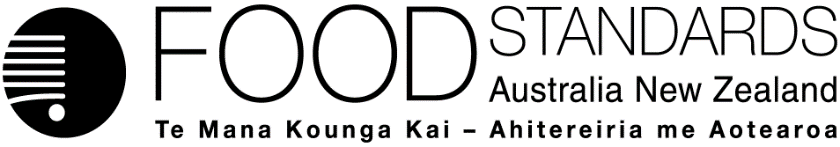 20 August 2021168-21Administrative Assessment Report –Application A1235Enzymatic production of rebaudioside IApplication detailsDecision Additional mattersChargesAssessment against FSANZ Act 1991 requirementsConsultation & assessment timeframeDate received: 29 June 2021Date due for completion of administrative assessment: 20 July 2021Date completed: 19 July 2021Date received: 29 June 2021Date due for completion of administrative assessment: 20 July 2021Date completed: 19 July 2021Date received: 29 June 2021Date due for completion of administrative assessment: 20 July 2021Date completed: 19 July 2021Applicant: Sweegen, IncApplicant: Sweegen, IncPotentially affected standard/s:Schedule 3 and 18Brief description of Application:To seek approval for a new specification for the steviol glycoside, rebaudioside I, produced by enzymatic bioconversion of stevia leaf extract. The bioconversion enzymes are derived from a genetically modified yeast strain, Pichia pastoris.Brief description of Application:To seek approval for a new specification for the steviol glycoside, rebaudioside I, produced by enzymatic bioconversion of stevia leaf extract. The bioconversion enzymes are derived from a genetically modified yeast strain, Pichia pastoris.Potentially affected standard/s:Schedule 3 and 18Procedure:  General level 1Estimated total variable hours: Maximum 240 hours Reasons why:Seeking a pre-market safety approval for a new production process and specification for a currently permitted sweetener food additive requiring a safety assessment of less than average complexity due to the similarity with previous applications.Estimated start date: Mid-August 2021Application accepted Date:  19 July 2021If fees for ECCB are not received, date of rejection: 16 August 2021Has the Applicant requested information in the application is confidential commercial information (CCI) or confidential?Yes What documents are affected?Appendix BHas the Applicant provided redacted copies of documents containing CCI (i.e. CCI version and non CCI version and non CCI executive summary)?YesHas the Applicant provided justification for why information is CCI or confidential? YesDoes FSANZ consider that the application confers an exclusive capturable commercial benefit (ECCB) on the Applicant?Yes Reason:The available evidence is that the applicant is the only manufacturer of Rebaudioside I according to the specific manufacturing process described in the application.Due date for fees:  16 August 2021Does the Applicant want to expedite assessment (i.e. pay) for this Application?NoSubsection 26(2) (b) Does the Application relate to a matter that may be developed as a food regulatory measure, or that warrants a variation of a food regulatory measure?Yes(c) Is the Application so similar to a previous application or proposal for the development or variation of a food regulatory measure that it should not be accepted?No(d) Are there any other matters relevant to the decision whether to accept or reject the application?NoDoes the application meet each of the following criteria required by subsection 22(2)?The application is in writing YesThe application is in the form specified in guideline 3.1.1 of the Application HandbookYesThe application includes all information and each thing that the section 23 guidelines of the Act state must be included in such an application. Yes. Sections 3.1.1 , 3.3.1 and 3.3.2 of the Application HandbookDid the Applicant identify the Procedure that, in their view, applies to the consideration of this Application?YesIndicate which Procedure: GeneralOther Comments or Relevant Matters:NilProposed length of public consultation periods:  6 weeksProposed timeframe for assessment‘Early Bird Notification’ due: 23 August 2021 Commence assessment (clock start)	Mid-August 2021Completion of assessment & preparation of draft food reg measure	Early December 2021Public comment	Mid-December 2021- early February 2022Board to complete approval	Late April 2022Notification to Forum	Mid May 2022Anticipated gazettal if no review requested	Late July 2022